DE DAHER à DASSAULT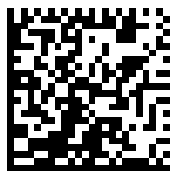 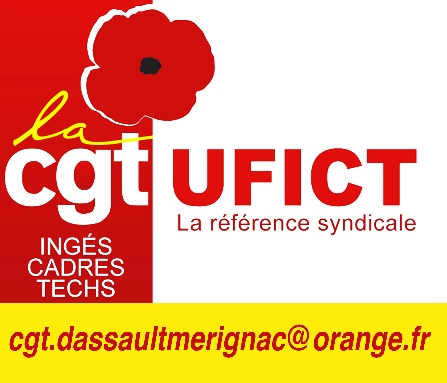 Par ces temps orageux remplis d’incertitudes sur l’avenir (message de le Direction), une réalité est bien présente sur notre site : la logistique que l’on appelait le Magasin Central est en train de vivre ses dernières heures en tant que tel :Une partie de la charge logistique est reprise par Dassault.Sous couvert de recherche de rentabilisation, d’optimisation, de modernité, de profonds changements s’opèrent…avec pas nécessairement les bienfaits qu’on pourrait attendre d’un tel processus. Cette révolution s’opère dans le plus grand flou artistique :Training Daher/Dassault extrêmement court et/ou inexistant Nombre de compagnons Dassault insuffisant et pour certains, totalement étrangers à la gestion informatique Moyens informatiques dépassés et peu nombreux Eclairage inadéquat et inadapté pour le travail de la logistiqueRevêtement de sol non adapté aux types de véhicules spécifiques (sol déformé, plaques métalliques…)Camion de livraison non adaptéEspace de stockage restreintEtc…Les élus CSE/CSSCT CGT ont dénoncés ces conditions de travail à la Direction Locale.  Grace à cela, ces conditions évoluent … mais trop lentement !A cette reprise du travail de l’ancien prestataire vient s’ajouter le déménagement définitif entre le magasin du bâtiment L à l’entrepôt du bâtiment G… Oui la Direction, ne nomme plus magasin mais entrepôt logistique, ce changement de terme ayant pour but de valoriser l’entité logistique mais les salariés espèrent que la direction fera bien plus sur la valorisation et la reconnaissance de leur nouveau métier.Après avoir présenté aux salariés directement concernés l’implantation du futur entrepôt, la hiérarchie directe, en présence de M. CHAMBONNIERE (Directeur usine) et de M. BILLANT (Directeur Adjoint), a affirmé rechercher à réduire les couts et occuper les salariés qui étaient en chômage partiel. Pour arriver à leurs fins, ils comptent sur la motivation et l’implication des salariés ; Une tâche difficile a réalisé sachant que les salariés choisis ne sont ni du métier et ni demandeurs. De fait, celles et ceux qui ont été mutés dans cet entrepôt n’ont pas les moyens nécessaires d’exercer leur mission. Ces compagnons sont volontaires pour effectuer des formations spécifiques pour être performant dans leur travail et pour la bonne exécution des diverses missions qui leurs sont confiées mais les réponses, à tout niveau hiérarchique, restent toujours évasives.Aujourd’hui, les compagnons font avec ce qu’ils ont, c’est-à-dire peu…Qu’ont fait nos dirigeants pour anticiper ce profond changement de notre site ? A la fin de l’été, nous avions énormément de compagnons en chômage partiel ! Pourquoi n’avons-nous pas envoyé ce personnel en formation logistique ? Pourquoi les travaux de ce bâtiment n’ont pas commencé bien plus tôt ?Le discours de suffisance et d’autocongratulation qui est étalé et diffusé dans le discours managérial ou dans notre revue trimestrielle ne font plus mouche.Cette situation ne peut et ne doit pas perdurer ! Car ce sont les salariés qui en subissent les conséquences !Mérignac 2020, la fierté de notre site…qu’en est-il de l’Entrepôt 2020 et surtout de ceux qui y travaillent ?